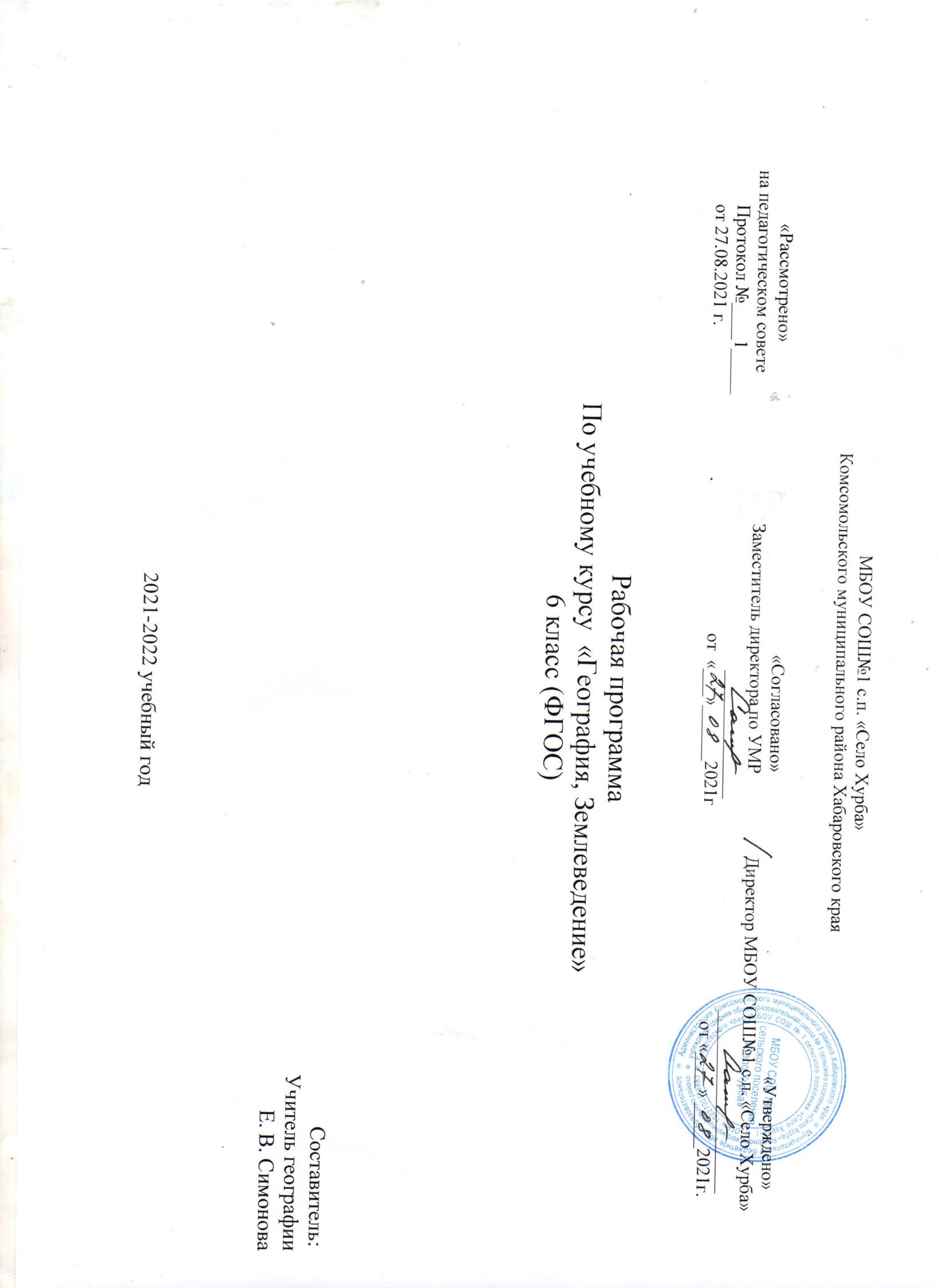 УМК «География. Землеведение. 6 классы»Настоящий календарно-тематический план ориентирован на использование учебника: О.А. Климанова, В.В. Климанов, Э.В. Ким. География. Землеведение. 5 – 6 классы: учебник для общеобразовательных учебных заведений. Москва. «Дрофа». 2014. 272 с.  Согласно действующему учебному плану поурочное планирование предусматривает в 5 классе обучение географии в объёме 35 часов (1 час в неделю). 1. О.А. Климанова, В.В. Климанов, Э.В. Ким. География. Землеведение. 5 – 6 классы. Москва. «Дрофа». 2014. 272 с.2. А.В. Румянцев, Э.В. Ким, О.А. Климанова. «География. Землеведение». 5 - 6 классы. Методическое пособие. Москва. «Дрофа». 2014.3. А.В. Румянцев, Э.В. Ким, О.А. Климанова. «География. Землеведение». 6 класс. Рабочая тетрадь. Москва. «Дрофа». 2014.4. А.В. Румянцев «Диагностика результатов образования» к учебнику О.А. Климановой, В.В. Климанова, Э.В. Ким. География. Землеведение. 5 – 6 классы.5. Атлас по географии 6 класс.6.Электронное приложение к учебнику на wwwHYPERLINK "http://www.drofa.ru/".HYPERLINK "http://www.drofa.ru/"drofaHYPERLINK "http://www.drofa.ru/".HYPERLINK "http://www.drofa.ru/"ru7. Методическая поддержка на wwwHYPERLINK "http://www.drofa.ru/".HYPERLINK "http://www.drofa.ru/"drofaHYPERLINK "http://www.drofa.ru/".HYPERLINK "http://www.drofa.ru/"ru                                Основное содержание  курса:  «География. Землеведение 6 класс» (34 часов)Календарно-тематическое планирование по  географии в 6 класс.Итого:   34 часов. темасодержаниевиды деятельности ученикаРаздел I. Как устроен наш мир (10 ч).	Раздел I. Как устроен наш мир (10 ч).	Раздел I. Как устроен наш мир (10 ч).	Тема 1. Земля во вселенной (5 ч).Представления об устройстве мира. Как менялись представления об устройстве мира? Как задолго до первого космического полета ученые установили, что Земля вращается вокруг Солнца? Как устроен наш мир?Звезды и галактики. Что такое звезда? Как определили расстояние до звезд? Какие бывают звезды? Сколько всего существует звезд?Солнечная система. Какие две группы планет выделяют ученые? Стоит ли землянам бояться астероидов и комет? Как возникла Солнечная система? Почему Земля — обитаемая планета? Как человек исследует Солнечную систему?Луна — спутник Земли. Похожа ли Луна на Землю? Почему вид Луны на небе меняется? Как Луна влияет на Землю?Земля — планета Солнечной системы. Почему на Земле происходит смена дня и ночи? Как связаны продолжительность светового дня и смена времен года? Работа с источниками информации:таблицами и схемами учебника, моделью «Солнечная система». Просмотр видеофильмаТема  2. Облик Земли (5 ч)Облик земного шара. Как распределены по земному шару вода и суша? Сколько на Земле материков и океанов? Чем остров отличается от полуострова?Форма и размеры Земли. Глобус — модель Земли. Как изменялись представления людей о форме Земли? Кто впервые измерил Землю? Что такое глобус?Параллели и меридианы. Градусная сеть. Зачем на глобус нанесены параллели и меридианы? Чем примечательны некоторые параллели и меридианы Земли?Урок-практикум №1 Глобус как источник географической информации. Что изображено на глобусе? Как определить по глобусу расстояния? Как определить по глобусу направления? Сравнение глобуса, карты полушарийи физической карты России; выявление различий между ними. Определение расстояния и направлений по глобусуРаздел П. Развитие географических знаний о земной поверхности (9 ч)Раздел П. Развитие географических знаний о земной поверхности (9 ч)Раздел П. Развитие географических знаний о земной поверхности (9 ч)Тема 3. Изображение Земли (2 ч)Способы изображения земной поверхности. Как показать на листе бумаги большие участки земной поверхности?История географической карты.  Как появились и какими были первые  карты? Как изменялись карты на протяжении истории человечества? Как делают карты на компьютере? Знакомство с различными источниками информации – планами местности, географическими картами, аэрофотоснимками, космическими снимками. Выявление различий и сходства в изображении элементов градусной сети на глобусе и карте. Чтение планов местности и карт.Тема 4. История открытия и освоения Земли (7 ч)Географические открытия древности. Какие географические представления были у древних народов? Куда путешествовали древние народы? Как звали самых известных географов древности?Географические открытия Средневековья. Как дошли до нас сведения о первых путешествиях? Кто из европейцев составил первое описание Востока?Великие географические открытия. Почему наступила эпоха Великих географических открытий? Как был открыт путь в Индию? Как вновь была открыта Америка? Кто первым обогнул земной шар?В поисках Южной Земли. Как была открыта Австралия? Как была открыта Антарктида и достигнут Южный полюс? Как начиналось изучение арктических широт?Исследования Океана и внутренних частей материков. Как были открыты северные территории самого крупного материка Земли? Кто исследовал внутренние пространства других материков? Как люди стали изучать глубины Мирового океана?Урок-практикум№2. Записки путешественников и литературные произведения — источники географической информации.Формирование умений: выявлять новые понятия, термины и выражения, объяснять их значение своими словами: называть основные способы изучения Земли в прошлом и в настоящее время и наиболее выдающиеся результаты географических открытий и путешествий: изучать по картам маршруты путешествий разного времени и периодов; работать с записками , отчётами, дневниками путешественников.Раздел III. Как устроена наша планета (16ч)Раздел III. Как устроена наша планета (16ч)Раздел III. Как устроена наша планета (16ч)Тема 5. Литосфера  (4 ч)Внутреннее строение Земли. Каково внутреннее устройство нашей планеты? Горные породы и их значение для человека. Как образуются магматические горные породы? Что происходит с горными породами на поверхности Земли? Как преобразуются горные породы, попадая в недра Земли?Рельеф и его значение для человека. Как образуется рельеф Земли? Какое значение имеет рельеф для человека?Урок-практикум№3. Работа с коллекцией горных пород и минералов. Как различаются минералы? Как различаются горные породы? Как и где используют горные породы и минералы?Основные формы рельефа Земли. Каковы основные формы рельефа суши? Как происходит переход от материка к Океану? Какие формы рельефа есть на океанском дне?Формирование умений: работать   с новыми понятиями и терминами; характеризовать методы изучения земных недр и Мирового океана;находитьна картах основные формы рельефа суши и дна океана; изучать горные породы в ходе выполнения практической работы.Тема 6. Гидросфера  (4ч)Мировой круговорот воды. Почему на Земле не истощаются запасы пресной воды? Почему существует круговорот воды?Мировой океан и его части. Какие бывают моря? Что такое заливы и проливы? Гидросфера — кровеносная система Земли. Какую роль в природе и жизни человека играют реки? Какую роль в природе и жизни человека играют озера? Какую роль в природе и жизни человека играют подземные воды и болота? Какую роль в природе и жизни человека играют ледники? Формирование умений: работать с новыми понятиями и терминами темы;работать со схемой мирового круговорота воды и географической картой сцелью выявления отличительных особенностей частей Мирового океанаТема 7. Атмосфера               (3 ч)Атмосфера Земли и ее значение для человека. Чем мы дышим? Как изменяются свойства воздуха с высотой? Различаются ли свойства воздуха в разных районах земного шара?Погода. Что такое погода? Почему погода такая разная? Что такое метеорология и как составляются прогнозы погоды?Урок-практикум№4. Знакомство с метеорологическими приборами и наблюдение за погодой. С помощью, каких приборов измеряют значения разных элементов погоды? Формирование умений: измерять (определять) температуру воздуха, атмосферное давление, направление ветра,облачность, амплитуду температур,среднюю температуру воздуха за сутки, месяц с использованием различных источников информации; описывать погоду своей местности; вестипростейшие наблюдения за погодойТема 8. Биосфера (2 ч)Биосфера — живая оболочка Земли. Когда и как на планете Земля возникла жизнь? Как связаны все живые организмы? Как живые организмы изменяют нашу планету? Что такое биосфера?Формирование умений: работать с новыми понятиями и терминамитемы; называть и показывать по картеосновные географические объекты;обозначать на контурной карте географические объекты; приводить примеры взаимосвязи всех живых организмов на Земле; Тема 9. Природа и человек (3 ч)Воздействие человека на природу Земли. Что человек берет из природы? Почему так опасно загрязнение природы? Каковы масштабы воздействия человека на природу? Почему надо беречь и охранять природу? Как должны строиться взаимоотношения человека и природы?  Урок-практикум№5. Экскурсия в природу. Что такое экскурсия? Что такое фенологические наблюдения? Зачем собирают гербарий? Как провести гидрологические наблюдения? Что является итогом экскурсии?Формирование умений: работать с новыми понятиями и терминами темы; называть и показывать по картеосновные географические объекты; обозначать на контурной карте географические объекты; приводить примеры загрязнения окружающей среды человеком; объяснятьнеобходимость охраны природыНаименование раздела программыКол-во часовТема урока                 Планируемые результаты                 Планируемые результаты                 Планируемые результатыВид контроляКален-дарные срокиНаименование раздела программыКол-во часовТема урока          предметныеметапредметныеметапредметныеВид контроляКален-дарные сроки  Введение.Что изучает география?  1час 1          4. РазделТема 1. Земля во вселенной.3 ч2 Вращение земли и его следствие..3. Географические координаты. 4.Урок практикум:".Определение географических координат точки по глобусу".Уметь  объяснять значение понятий: -" полярные круги","полярный день", "географические координаты","широта и долгота"-Показывать на карте элементы градусной сетки-Объяснять механизм смены времен года, образования полярного дня и ночи дней равноденствия-Определение координат точек по их географическим координатам.Уметь  объяснять значение понятий: -" полярные круги","полярный день", "географические координаты","широта и долгота"-Показывать на карте элементы градусной сетки-Объяснять механизм смены времен года, образования полярного дня и ночи дней равноденствия-Определение координат точек по их географическим координатам.-уметь ставить вопросы к тексту учебника, рассказу учителя.-учиться связно отвечать по плану.-учиться сжато пересказывать содержание прочитанного, кратко передавать свои впечатления об  узнанном.-уметь ставить учебную задачу под руководством учителяТекущий, фронтальный, индивидуальный опросРаздел 5: Путешествия и их географические отражения5 ч5. План местности.6. Ориентирование по плану местности7.Урок-практикум ":Составление плана местности "               8. Многообразие карт9. Урок- практикум             ." Работа с картой"Уметь:-:Составлять и оформлять планы местности-Ориентироваться с помощью плана, по компасу, по местным признакам.-Приводить примеры различных географических карт.-Определять по карте местонахождение предмета.Уметь:-:Составлять и оформлять планы местности-Ориентироваться с помощью плана, по компасу, по местным признакам.-Приводить примеры различных географических карт.-Определять по карте местонахождение предмета.;- планировать свою деятельность под руководством учителя;- работать в соответствии с поставленной учебной задачей;- уметь выделять главные признаки понятий, сравнивать объекты, факты, явления, события по заданным критериям.Текущий, фронтальный, индивидуальный опрос,письменный опрос.Практическая работаРаздел 6:Природа Земли17 час.Тема 10 Планета воды.Тема 11 Внутреннее строение Земли. Тема 12Тема13: Атмосфера и климаты Земли.Тема 14.Гидросфера - кровеносная система ЗемлиКонтрольная работа по разделу "Природа Земли"2 ч.3 ч.3ч6ч3ч1ч10. Свойства вод Мирового океана11. Движение вод в Мировом океане.12.Движение литосферных плит.13.Землетрясения, причины и последствия.14.Вулканы....15.Изображение рельефа на планах местности16. Горы.17. Равнины.18.Температура воздуха.19.Атмосферное давление. Ветер.20. Облака и атмосферные осадки.21. Погода и климат.22.Урок- практикум "Работа с климатическими картами"23. Урок- практикум: "Наблюдение за погодой"24. Реки в природе и на карте.25. Озера.26. Подземные воды. Ледники27.Контрольная работа по разделу "Природа Земли"Уметь:Объяснять значение понятий: Мировой океан соленость, промилле, океанические течения, волны, приливы, отливы, литосферные плиты, эпицентр землетрясения, кратер, гейзер, горная долина речная система, водораздел. Режим реки, воздушная масса, тепловой пояс, погода, климат.Называть и показывать по карте основные географические объекты; Называть методы изучения земных недр и Мирового океана.Объяснять особенности движения вод в Мировом океане.Приводить примеры форм рельефа дна океана и объяснять их взаимосвязь с тектоническими структурами.Объяснять особенности строения рельефа суши и дна Мирового океана.Определять по карте сейсмические районы мира, абсолютную и относительную высоту точек, глубину морей.Показывать на карте горы и равнины, различающиеся по высоте, происхождению, строению.Составлять описание климатических поясов, гор, равнин, морей, рек, озер по типовому плану. Наносить на карту изучаемые объекты.Называть и показывать основные формы рельефа Земли, части мирового океана, объекты вод суши, тепловые пояса, климатические пояса.Измерять температуру воздуха, атмосферное давление, направление ветра. Облачность, среднюю температуру в сутки, месяц.Описывать погоду своей местности.Показывать на карте реки, озера, ледники, болотаУметь:Объяснять значение понятий: Мировой океан соленость, промилле, океанические течения, волны, приливы, отливы, литосферные плиты, эпицентр землетрясения, кратер, гейзер, горная долина речная система, водораздел. Режим реки, воздушная масса, тепловой пояс, погода, климат.Называть и показывать по карте основные географические объекты; Называть методы изучения земных недр и Мирового океана.Объяснять особенности движения вод в Мировом океане.Приводить примеры форм рельефа дна океана и объяснять их взаимосвязь с тектоническими структурами.Объяснять особенности строения рельефа суши и дна Мирового океана.Определять по карте сейсмические районы мира, абсолютную и относительную высоту точек, глубину морей.Показывать на карте горы и равнины, различающиеся по высоте, происхождению, строению.Составлять описание климатических поясов, гор, равнин, морей, рек, озер по типовому плану. Наносить на карту изучаемые объекты.Называть и показывать основные формы рельефа Земли, части мирового океана, объекты вод суши, тепловые пояса, климатические пояса.Измерять температуру воздуха, атмосферное давление, направление ветра. Облачность, среднюю температуру в сутки, месяц.Описывать погоду своей местности.Показывать на карте реки, озера, ледники, болота- учиться сжато пересказывать содержание прочитанного, кратко передавать свои впечатления об узнанном.- высказывать суждения, подтверждая их фактами;- искать и отбирать информацию в учебных и справочных пособиях, словарях, пользоваться информационными средствами   (Интернет);- уметь работать в малых группах; - уметь вести диалог; - уметь работать с тестами.- уметь работать с текстом   и нетекстовыми    компонентами:Текущий, фронтальный, индивидуальный опрос,Письменный опрос.Практическая работаРаздел 7. Географическая оболочка - среда жизни.  6 ч.Тема 15. Живая планета.Тема 16. Географическая оболочка и ее закономерности.Тема 17. Природа и человек.Итоговая контрольная работа. 2ч2ч1ч1ч28.Закономерности и распространение живых организмов.29. Почва - как особое природное тело30. Понятие о географической оболочке31. Природные комплексы, как части географической оболочки.32. Природные зоны Земли.33 Стихийные бедствия и человек34 Итоговая контрольная работаУчащиеся должны уметь:Объяснять значение понятий: растительный покров, местообитание, плодородие почвы, географическая оболочка, природный комплекс, географическая зональность.Объяснять закономерности распространения растительного и животного мирана Земле, приводить примеры.Приводить примеры разнообразных на  Земле природных комплексов Использоватьгеографические карты для поиска информацииХарактеризовать природные зоны с использованием карт Приводить примеры стихийных бедствий. Называть меры безопасности при различных стихийных бедствиях.Учащиеся должны уметь:Объяснять значение понятий: растительный покров, местообитание, плодородие почвы, географическая оболочка, природный комплекс, географическая зональность.Объяснять закономерности распространения растительного и животного мирана Земле, приводить примеры.Приводить примеры разнообразных на  Земле природных комплексов Использоватьгеографические карты для поиска информацииХарактеризовать природные зоны с использованием карт Приводить примеры стихийных бедствий. Называть меры безопасности при различных стихийных бедствиях.- представлять информацию в различных формах (письменной и устной) и видах;- выделять главное, существенные признаки понятий;- высказывать суждения, подтверждая их фактами;- составлять описания объектов;составлять простой и сложный план;- работать с текстом и нетекстовыми компонентами:- сравнивать полученные результаты с ожидаемыми результатами;- оценивать работу одноклассников;- выявлять причинно-следственные связи;- анализировать связи соподчинения и зависимости между компонентами объекта;Текущий, фронтальный, индивидуальный опрос,Письменный опросТекущий, фронтальный, индивидуальный опрос,Практическая работаПисьменный опрос.